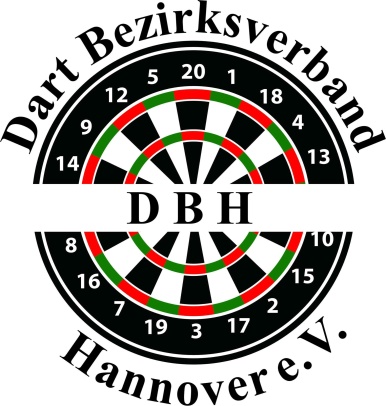 Datenblatt für die Saison 2020/2021Name des Vereins: _______________________________________Präsident/Spatenleiter:Name: _____________________________________________________Adresse: __________________________________________________Telefon: ___________________________________________________E-Mail: ____________________________________________________Kassenwart:Name: _____________________________________________________Adresse: __________________________________________________Telefon: ___________________________________________________E-Mail: ____________________________________________________